Attachment C. Model CouponFRONT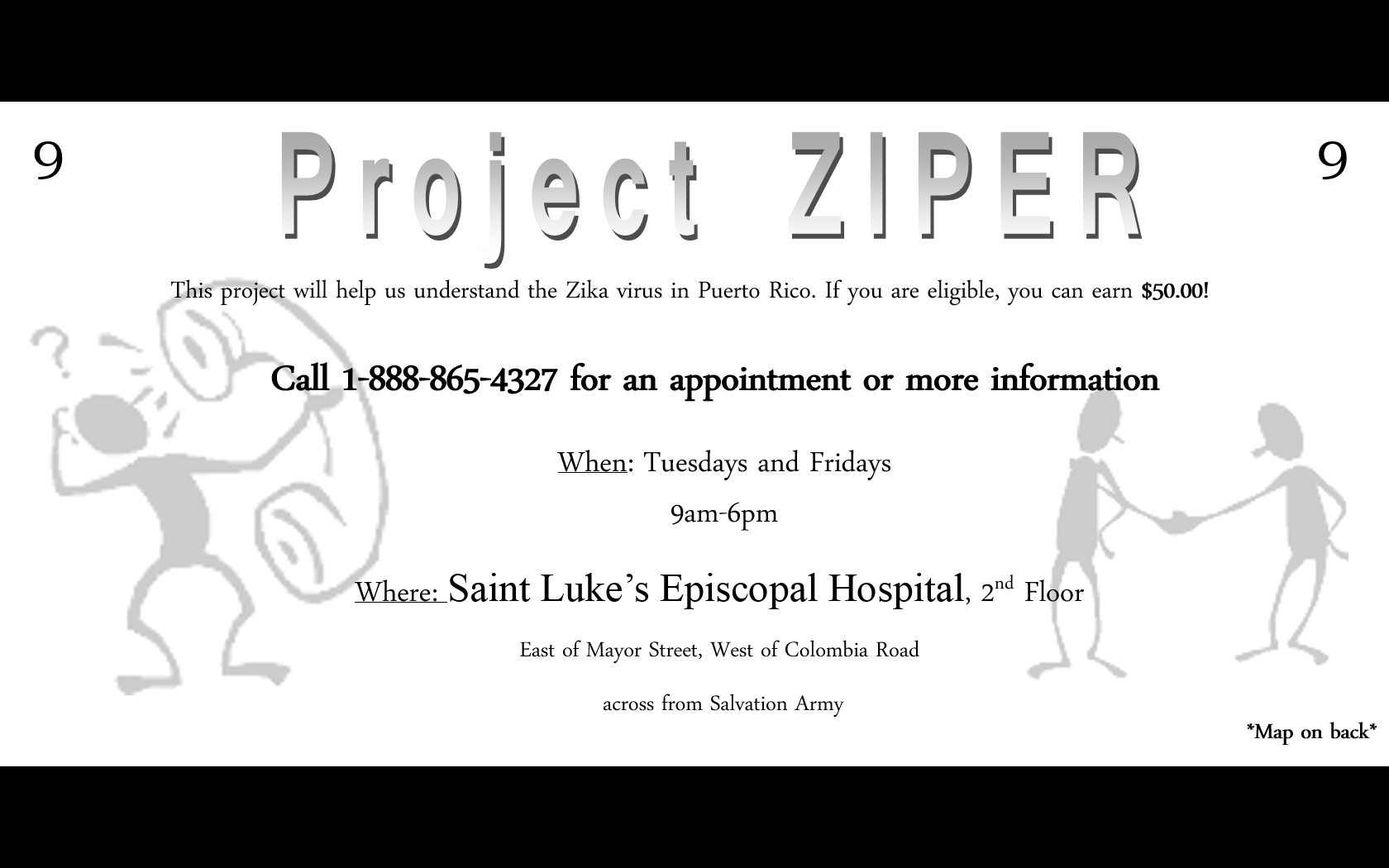 BACK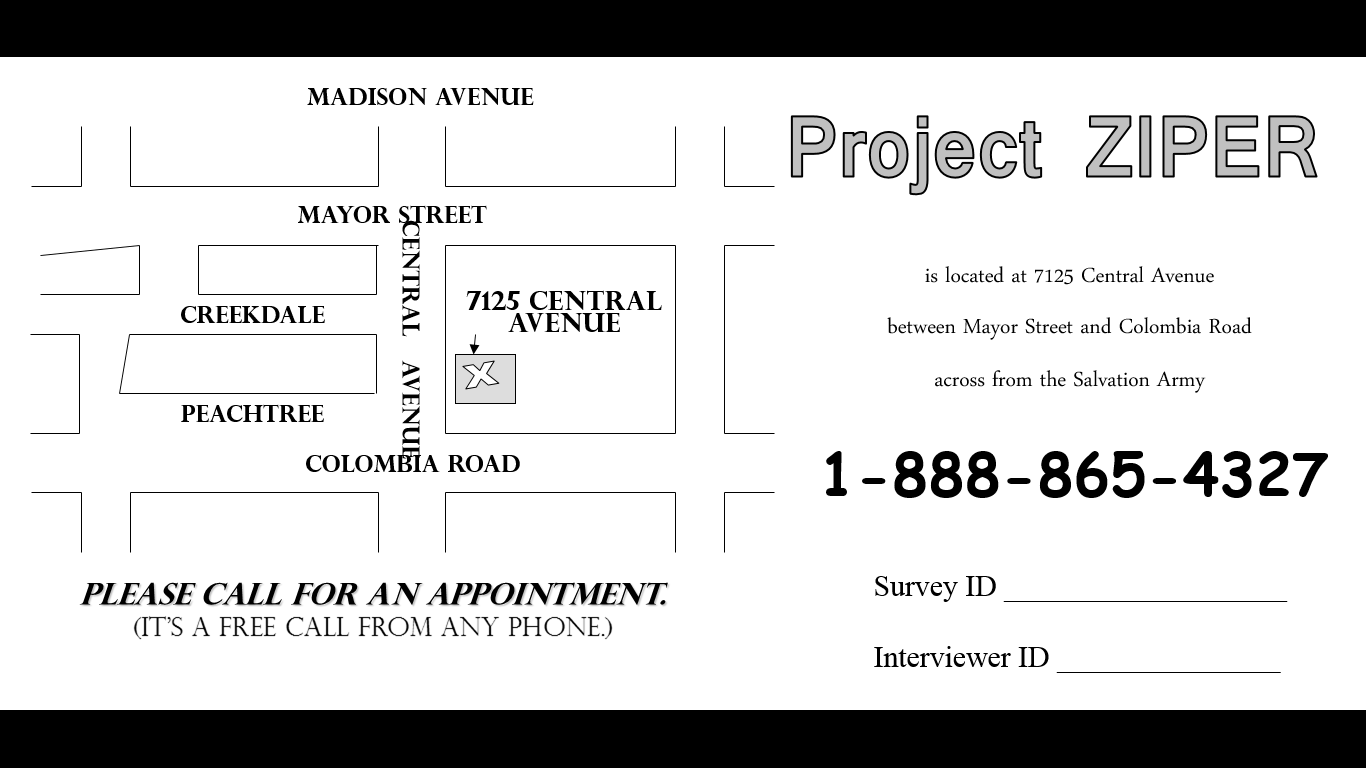 